Комитет по имуществу и земельным отношениям Администрации Талдомского муниципального района Московской области просит Вас дать информационное сообщение следующего содержания:Комитет по имуществу и земельным отношениям Администрации Талдомского муниципального района Московской области извещает о результате проведения публичных слушаний 06.07.2016г. по вопросу изменения ВРИ: - с вида разрешенного использования «для индивидуального жилищного строительства» на вид разрешенного использования «магазины», расположенного по адресу: Московская область, Талдомский район, д. Есаулово, д.12 с кадастровым номером 50:01:0020104:72, находящегося в собственности у гр. Сталюкова А.И. и Шейко В.Н. принято решение изменить ВРИ на «магазины»;Председатель Комитета по имуществуи земельным отношениям	       				    Н.Н. НикитухинИсп. Качан В.ВТел. 8(49620) 3-33-27 доб. 210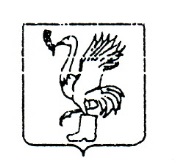 АДМИНИСТРАЦИЯ ТАЛДОМСКОГО МУНИЦИПАЛЬНОГО РАЙОНАМОСКОВСКОЙ ОБЛАСТИ
КОМИТЕТ ПО ИМУЩЕСТВУ И ЗЕМЕЛЬНЫМ ОТНОШЕНИЯМ
       Телефон: 3-33-27                                       . Талдом, пл. К. Маркса, 12______________№___________   Редакция районной газеты «Заря»